Вперед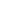 «ВПЕРЕ́Д» – друкований орган Соціал-демократичної партії Підкарпатської Русі (СДППР). Виходив 1921–38 в Ужгороді. Гол. ред. – Є. Пуза (1921–22), С. Клочурак (1921–26), Д. Німчук (1926–38). Зміну назви пов'язано з виходом СДППР зі складу 2-го Інтернаціоналу. Спочатку газета виходила щотижня, пізніше – двічі на місяць. Тематика різнобічна: парт. діяльність, соц.-екон. проблематика, міжнар. події, культ.-просвітн. акції. Виступала проти політики «чехізації» та «русифікації». Одночасно критикувалися й проукр. політ. партії за неправдиве висвітлення подій 20– 30-х рр. у Рад. Україні, замовчування антидемократичності рад. сусп-ва тощо. До україномов. видань «В.» загалом ставилася прихильно, передусім через розуміння єдності укр. культури й народу. У 2-й пол. 30-х рр. висвітлювалися проблемні питання автономії краю.Літ.: Добош І. Історія української журналістики Закарпаття 20–30-х років 20 ст. Ів.-Ф., 1995. М. М. Вегеш, М. Ю. Токар